AusChamps / CCWC Exemption Application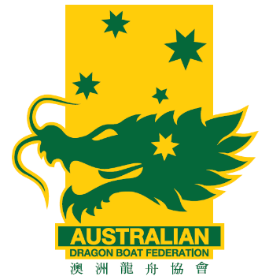  Request Form                                 AusDBF Account Details                        BSB: 013132       Acc: 294 013 586Exemptions will only be considered once this form has been fully completed and approved by the Member State. Emails, non-complete forms and forms not approved by the Member State will be returned and not considered. Forms to be submitted to info@ausdbf.com.au minimum 30 days prior to AusChamps. Any requests received after this time may not be considered. Exemption requests must be accompanied by a $50 non-refundable depositTick which best reflects exemption request Reason for exemption Request. Clubs must provide all relevant information with regards to the make-up for the crew. Providing minimal information may hold up approval consideration process.Include rule number exemption request relates to (AusDBF Rules or IDBF Rules & Competition Regulations)State Association Approval Should exemption request be successful, please provide club account details for $30 to be refunded.Memo – 008 AusChamps / CCWC Exemption Application Request Form28 November 2019 - updatedThis policy will appear as Annex 3 to Part 1– in the AusDBF Competition Rules and Regulations (Edition 8.2) Exemptions will only be considered if the following process is followed, otherwise exemption requests will not be considered.All exemption requests will incur a $50 administration fee per request which must be paid to AusDBF when submitting request. (attach copy of eft transaction)If exemption has been approved, AusDBF will refund the club $30 per request paid. $20 will be retained as administration fee for processing request.If exemption has been denied the $50 administration fee is non-refundable.All exemption requests must be signed by the State member and fully completed on application form prior to being submitted to AusDBF for consideration otherwise they will not be accepted.All exemption requests must include all relevant information otherwise they will not be considered.Examples of requests:Our club is entering Senior A mixed and our regular steerer who meets age eligibility has a broken leg, can we use a Premier age steerer? Our club does have 2 Senior A steerers in the team who are our best paddlers and we would prefer them paddle and borrow a steerer.We originally had a crew of 20 including drummer and steerer, however over the last few weeks, 4 our paddlers have come down with injuries and now unable to paddle. This now means we only have 14 paddlers + drummer + steerer. We are seeking permission to borrow 2 paddlers from a club who is not participating at AusChamps. The borrowed paddlers come from a new club and this would be a beneficial experience for the paddlers and help us out. AusDBF Board Transaction Date: Receipt no: Name of event: 	Name of event: 	Name of Club:Name of Club:Name of paddler: Division/Category:Steerer:Drummer:Paddler: Name of authorised Club representative submitting request: Signature:                                         Date: Mobile number:Email: Name: Signature:                                           Date: Comment / Support from State: Comment / Support from State: Account Name: Account Name: BSB:Acc no: 